ЧЕРКАСЬКА ОБЛАСНА РАДАГОЛОВАР О З П О Р Я Д Ж Е Н Н Я06.10.2022                                                                                       № 283-рПро конкурсний відбір претендентів на зайняттяпосади директора Смілянського дитячогобудинку-інтернатуВідповідно до статті 55 Закону України «Про місцеве самоврядування                                          в Україні», рішення обласної ради від 19.02.2021 № 5-14/VІІІ «Про проведення конкурсного відбору претендентів на зайняття посад керівників підприємств, установ, закладів спільної власності територіальних громад сіл, селищ, міст Черкаської області» (зі змінами), враховуючи розпорядження голови обласної ради від 26.01.2022 № 18-р «Про оголошення конкурсного відбору претендентів на зайняття посади директора Смілянського дитячого будинку-інтернату», 
від 16.02.2022 № 52-р «Про утворення конкурсної комісії з проведення конкурсного відбору претендентів на зайняття посади директора Смілянського дитячого будинку-інтернату», від 10.03.2022 № 71-р «Про внесення змін до розпоряджень голови обласної ради про оголошення конкурсних відборів претендентів на зайняття посад керівників окремих підприємств, установ, закладів спільної власності територіальних громад сіл, селищ, міст Черкаської області»:1. Установити 03.11.2022 датою проведення конкурсного відбору претендентів на зайняття посади директора Смілянського дитячого будинку-інтернату.2. Сектору роботи з персоналом та з питань нагород управління юридичного забезпечення та роботи з персоналом виконавчого апарату обласної ради:вчинити організаційні дії з інформування членів конкурсної комісії 
з проведення конкурсного відбору претендентів на зайняття посади директора Смілянського дитячого будинку-інтернату (далі – комісія) про дату, час 
та місце проведення першого установчого засідання комісії;забезпечити зупинення засідання комісії у разі оголошення повітряної тривоги та його продовження після відбою повітряної тривоги.  3. Контроль за виконанням розпорядження покласти на заступника голови обласної ради МУШІЄКА М. Г. і управління юридичного забезпечення 
та роботи з персоналом виконавчого апарату обласної ради.Голова									А. ПІДГОРНИЙ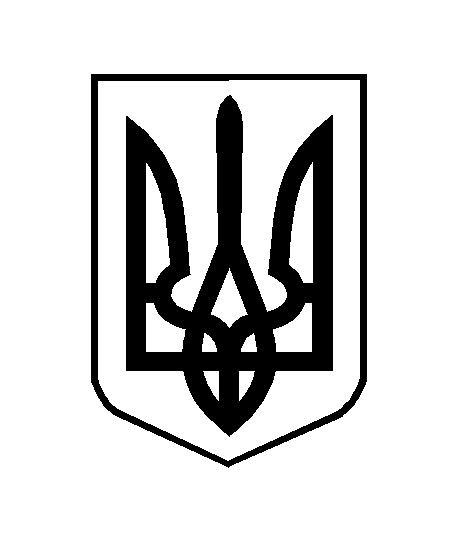 